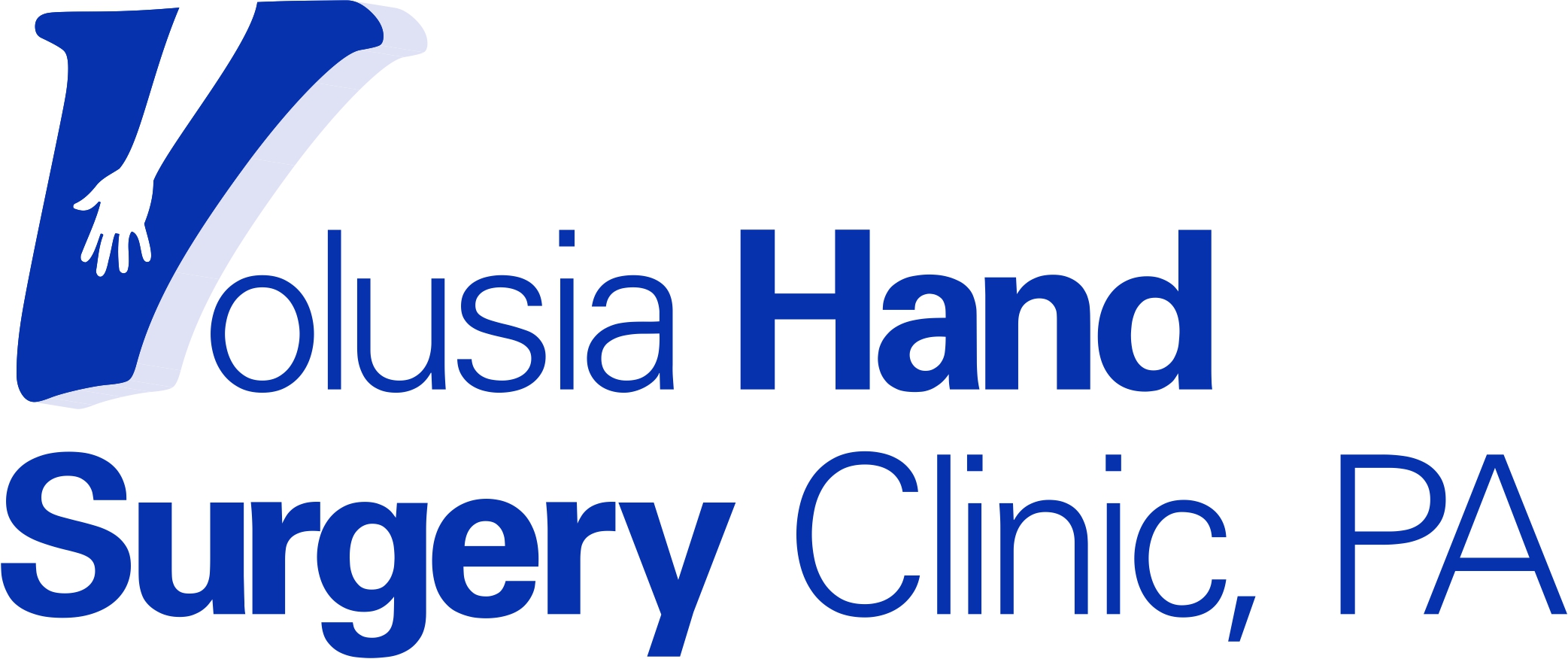 Notice about nondiscrimination and accessibility requirementsVolusia Hand Surgery Clinic, PA complies with applicable Federal civil rights laws and does not discriminate on the basis of race, color, national origin, age, disability, or sex.   Volusia Hand Surgery Clinic, PA does not exclude people or treat them differently because of race, color, national origin, age, disability, or sex.Volusia Hand Surgery Clinic, PA:Provides free aids and services to people with disabilities to communicate effectively with us, such as:Qualified sign language interpretersWritten information in other formats (large print, audio, accessible electronic formats, other formats)Provides free language services to people whose primary language is not English, such as:Qualified interpretersInformation written in other languagesYou can also file a civil rights complaint with the U.S. Department of Health and Human Services, Office for Civil Rights, electronically through the Office for Civil Rights Complaint Portal, available at 
https://ocrportal.hhs.gov/ocr/portal/lobby.jsf, or by mail or phone at: 
U.S. Department of Health and Human Services 
200 Independence Avenue, SW 
Room 509F, HHH Building 
Washington, D.C. 20201 
1-800-368-1019, 800-537-7697 (TDD) 
Complaint forms are available at http://www.hhs.gov/ocr/office/file/index.html.